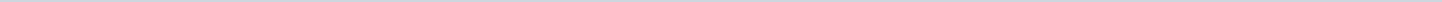 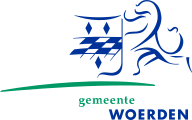 Gemeente WoerdenAangemaakt op:Gemeente Woerden28-03-2024 12:18Ingekomen brieven12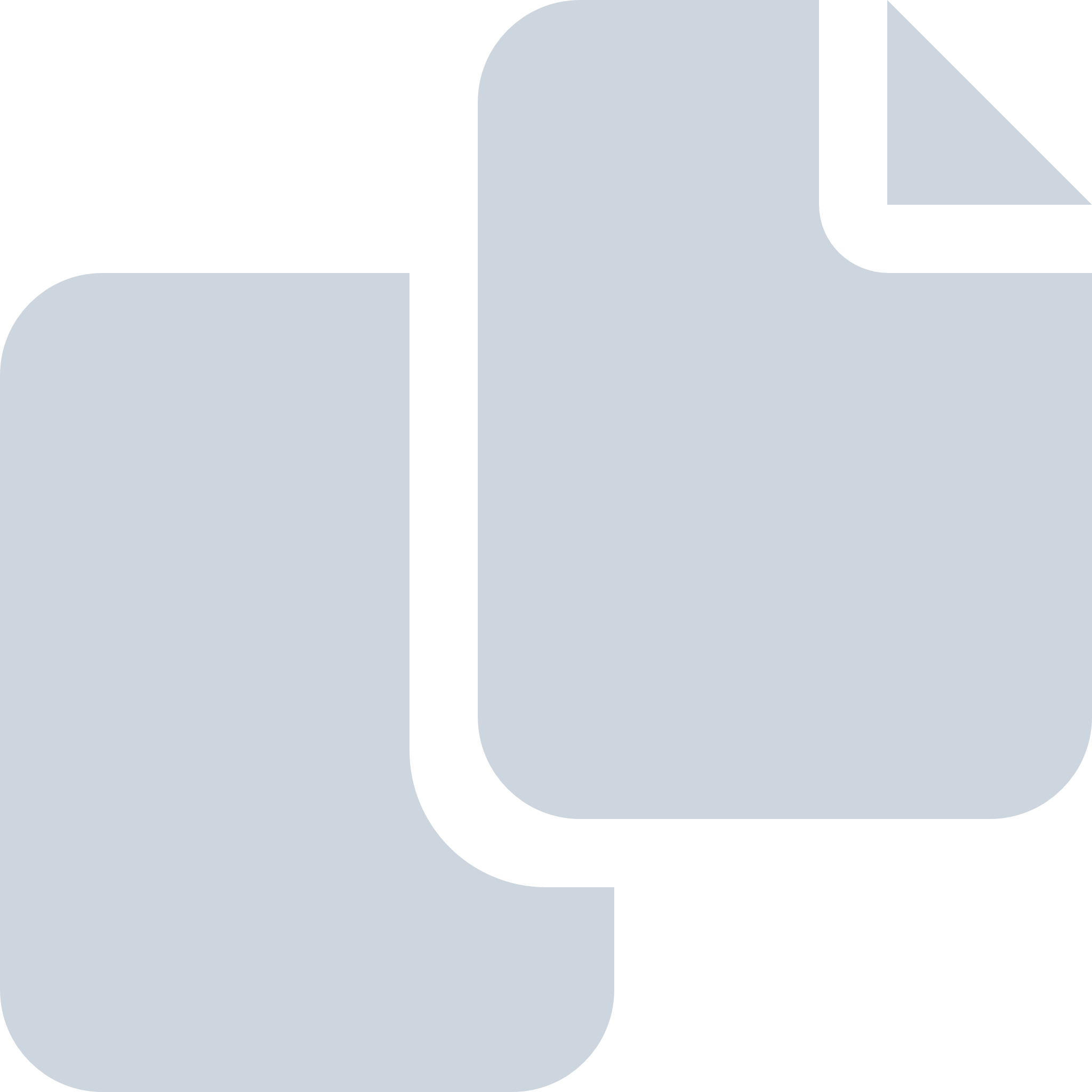 Periode: maart 2024#Naam van documentPub. datumInfo1.Ingekomen e-mailbericht inwoner inzake evenementenbeleid 2024 (geanonimiseerd)26-03-2024PDF,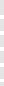 289,29 KB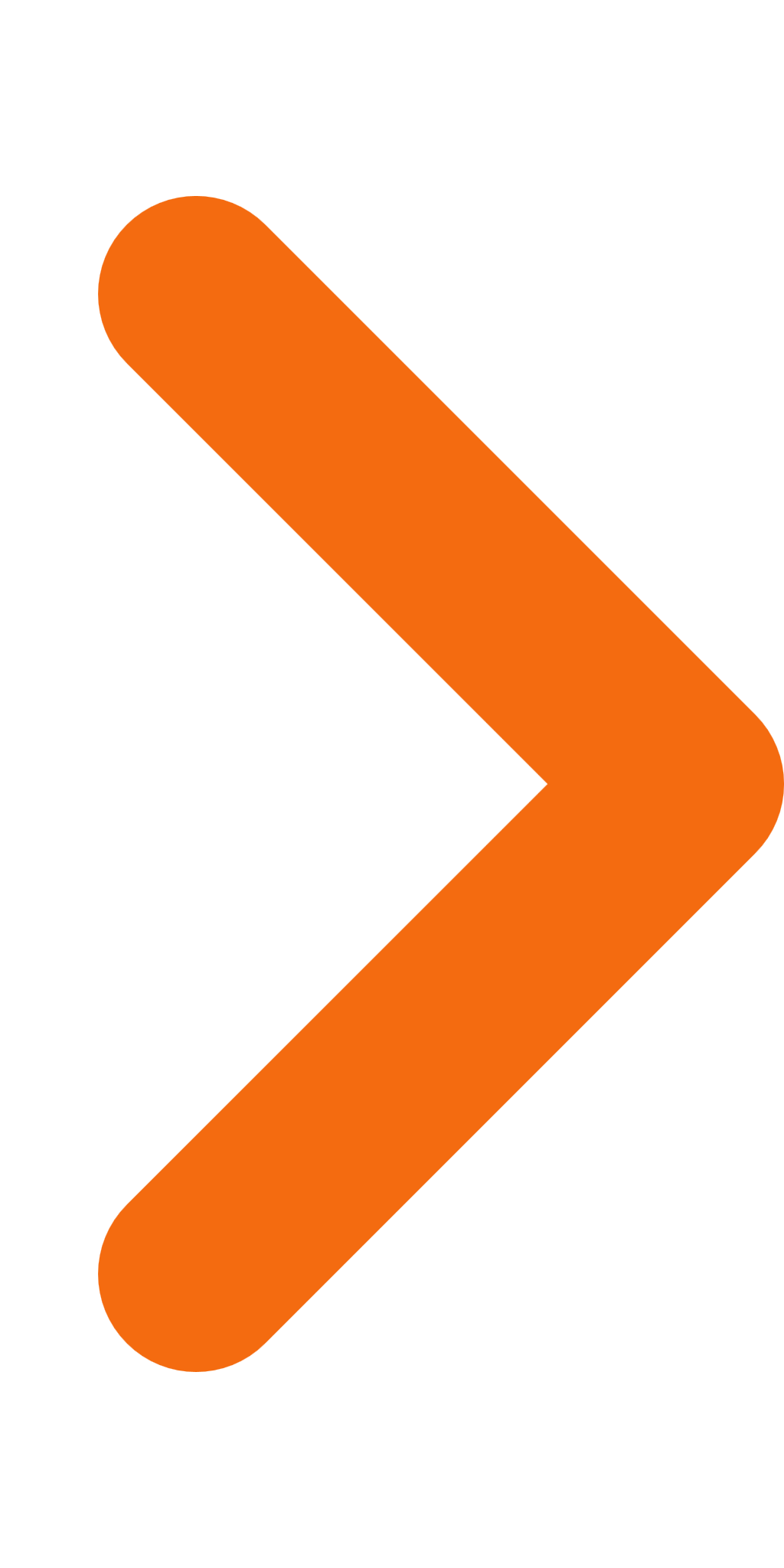 2.Ingekomen e-mail Vastgoed Binnenstad Woerden inzake Centrum Management Woerden - Vitale Binnenstad 203019-03-2024PDF,2,82 MB3.Ingekomen brief inwoner inzake aansprakelijkheid stelling gemeente (geanonimiseerd)14-03-2024PDF,8,82 MB4.Brief burgemeester V. Molkenboer13-03-2024PDF,336,10 KB5.Ingekomen e-mailbericht Ecorys inzake informatie over DoeMee onderzoek 202411-03-2024PDF,544,68 KB6.Ontvangen persbericht van Stichting Laat Woerden niet zakken inzake gas- en oliewinning Papekop-veld08-03-2024PDF,847,44 KB7.Ingekomen brieven Raad van State inzake beroepsprocedure Woerden BP De Voortuin A12 Woerden - diverse indieners (geanonimiseerd)08-03-2024PDF,2,55 MB8.Ingekomen brief Raad van State inzake start beroepsprocedure Woerden BP De Voortuin A12 Woerden - 1 indiener (geanonimiseerd)08-03-2024PDF,1,82 MB9.Afschrift ingekomen brief van inwoner aan gemeente inzake dwangsommen, meldingen en beslaglegging (geanonimiseerd)08-03-2024PDF,4,19 MB10.Ingekomen e-mailbericht DHC Advocaten inzake beroepschrift CenW Beheer BP De Voortuin A12 Woerden (geanonimiseerd)08-03-2024PDF,3,46 MB11.Ingekomen e-mailbericht Vereniging voor plaatselijke politieke groeperingen (VPPG) inzake brief aan raadsleden (geanonimiseerd)07-03-2024PDF,4,22 MB12.Ingekomen brief Raad van State inzake start beroepsprocedure Woerden BP Parapluplan Woerden 2 (archeologie) (geanonimiseerd)07-03-2024PDF,7,27 MB